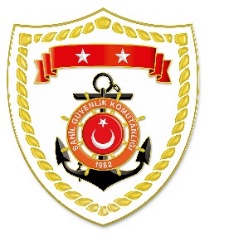 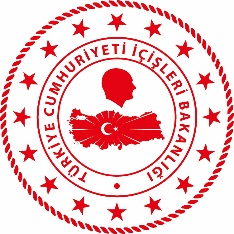 SG Ege Deniz Bölge KomutanlığıS.NUTARİHTESPİTUYGULANAN İDARİ PARA CEZASI MİKTARI (TL)CEZANIN KESİLDİĞİİL/İLÇE-MEVKİİAÇIKLAMA124 Nisan 2024Denizlerde gün batımından gün doğumuna kadar olan süre içerisinde sualtı tüfeği ile dalarak avcılık yapmak (2 işlem)6.554İZMİR/UrlaToplam 2 işlemde 6.554 TL idari para cezası uygulanmıştır.